AP PHY summer work.There are 5 questions available on the form at the link listed below.  The written work behind the answer is the important part of this assignment.  The quiz can be used to verify the correct answers.  A drop box will be set up after Canvas enrollment is complete.  Email Mr. Hurst at ahurst@rvgs.k12.va.us with any questions.https://forms.office.com/Pages/ResponsePage.aspx?id=RCi4CQkh80yD_BW9RaoixnL-mxdwbrNIvq8AL1nFA61URU1XUEZMWURIM1lMMjFJSkRXRTgzTkEwVC4u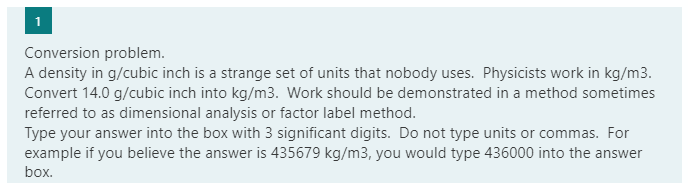 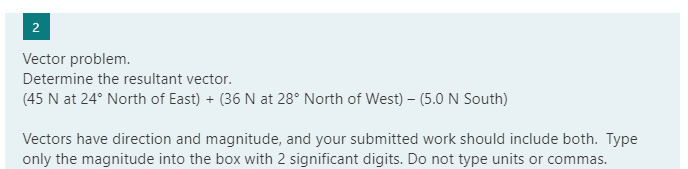 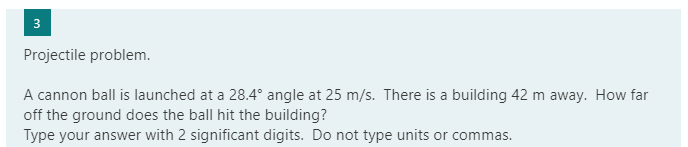 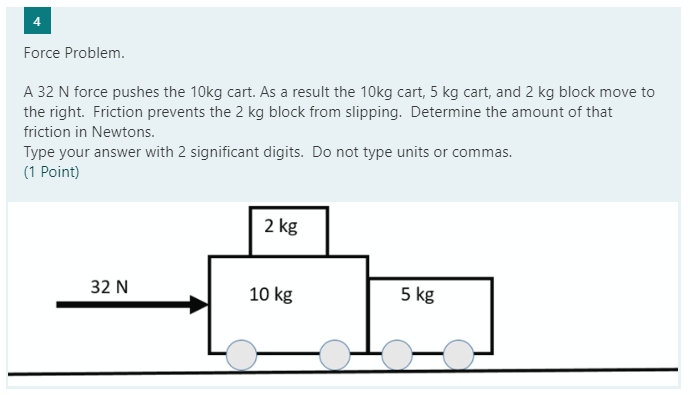 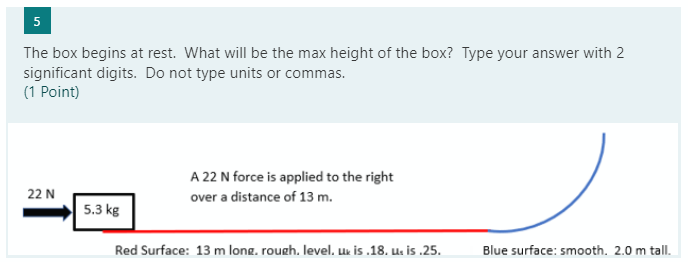 